DA    -   NE  SLIČICE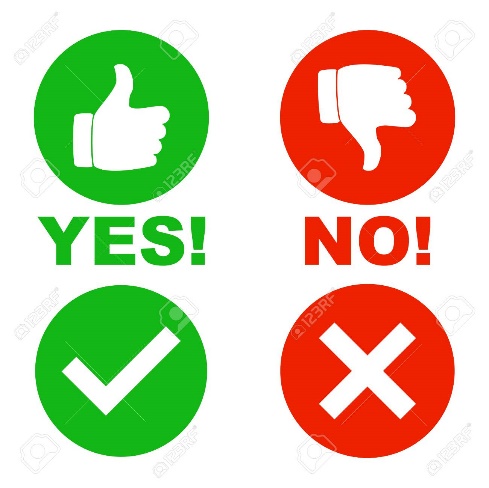 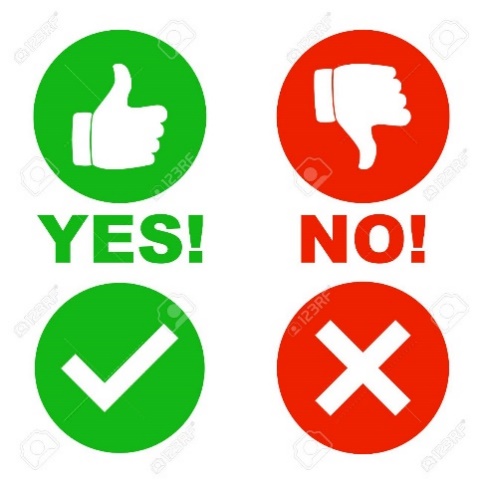 DA    -   NE  SLIČICESličice se lahko uporablja na več načinov:Razrežete po kvadratkih in odrasel poimenuje, kaj otrok dela na sliki. Otrok samo nato pokaže zahtevano dejavnost npr.: Pokaži, kje deklica skače. (na izbiro ponudimo največ 3 sličice)Poleg razrezanih kvadratkov z aktivnostmi uporabite še kvadratke z DA  in NE . Najprej mora otrok seveda vedeti, kaj znaka pomenita. Nato berete vprašanja s sličic in otrok izbere ustrezen znak.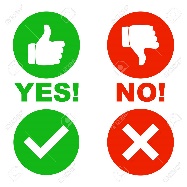 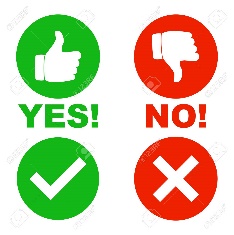 Liste samo natisnete in otrok ob vsaki sličici označi ustrezen znak. Otroku lahko berete odrasli ali pa se uri v bralnem razumevanju in sam prebere povedi nad sličicami.DA    -   NE  SLIČICEALI DEKLICA PLEŠE?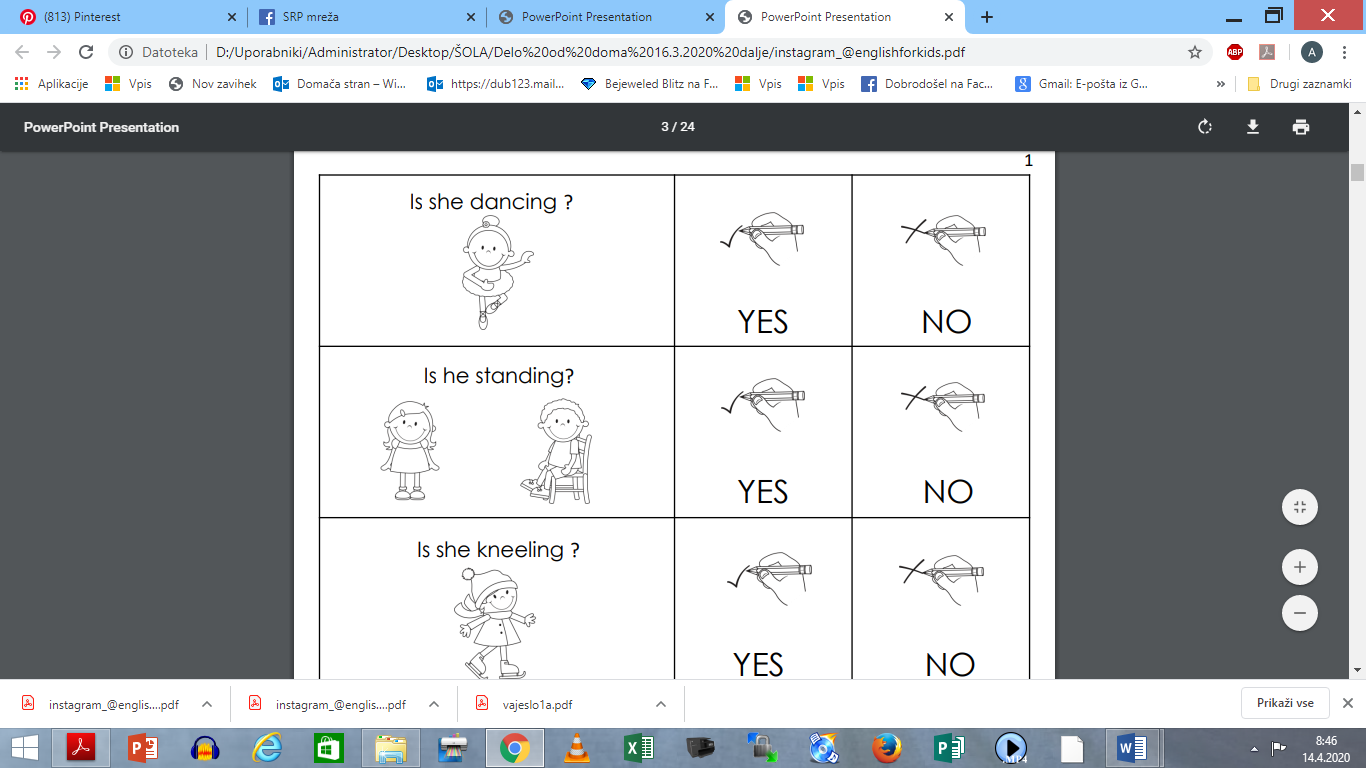 ALI DEČEK STOJI?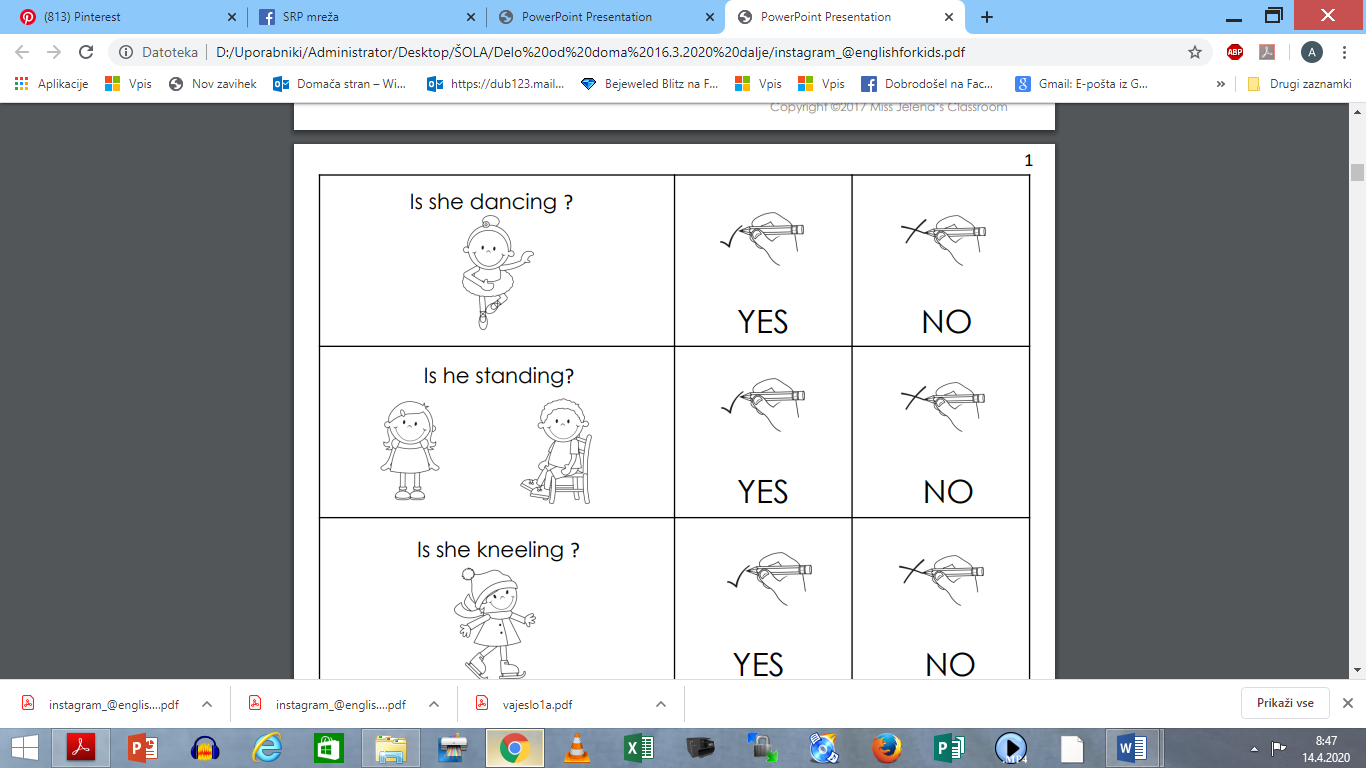 ALI ONA SKAČE?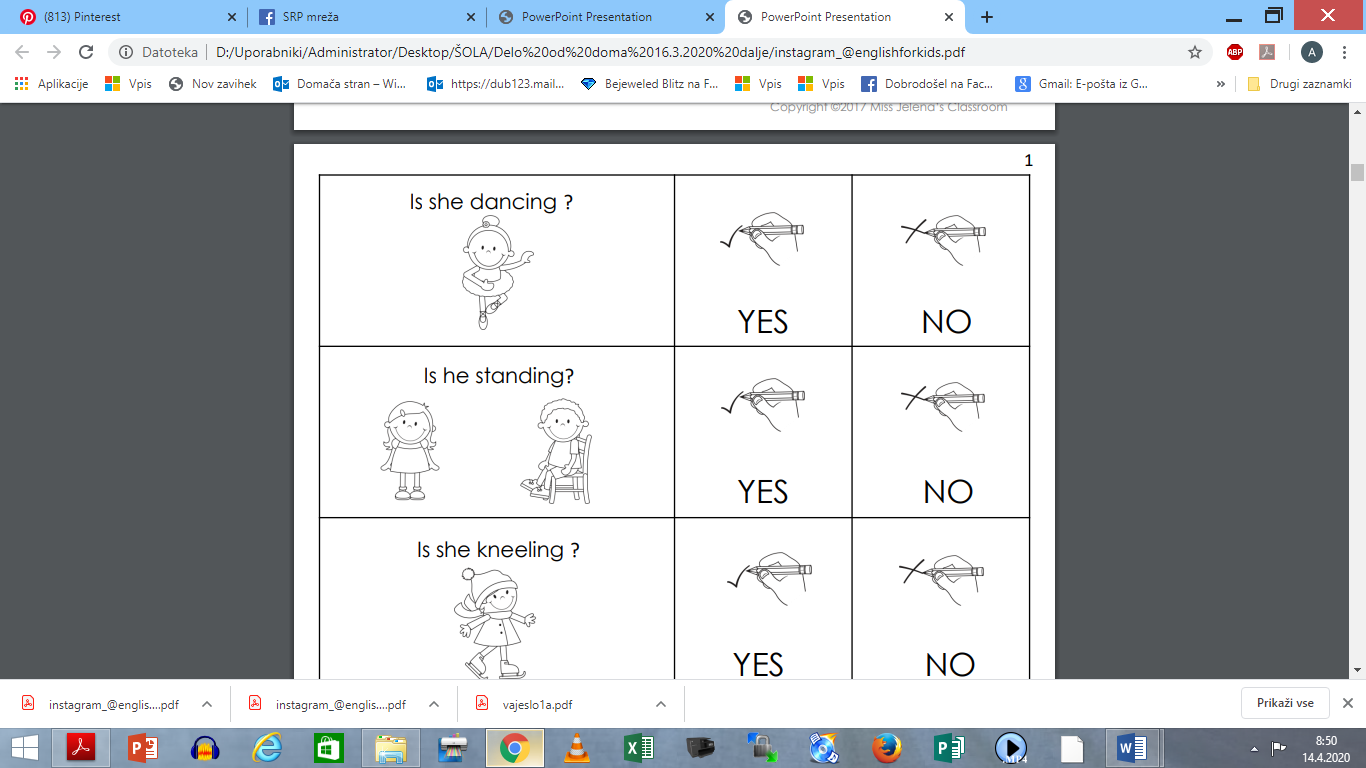 ALI DEČEK MAHA?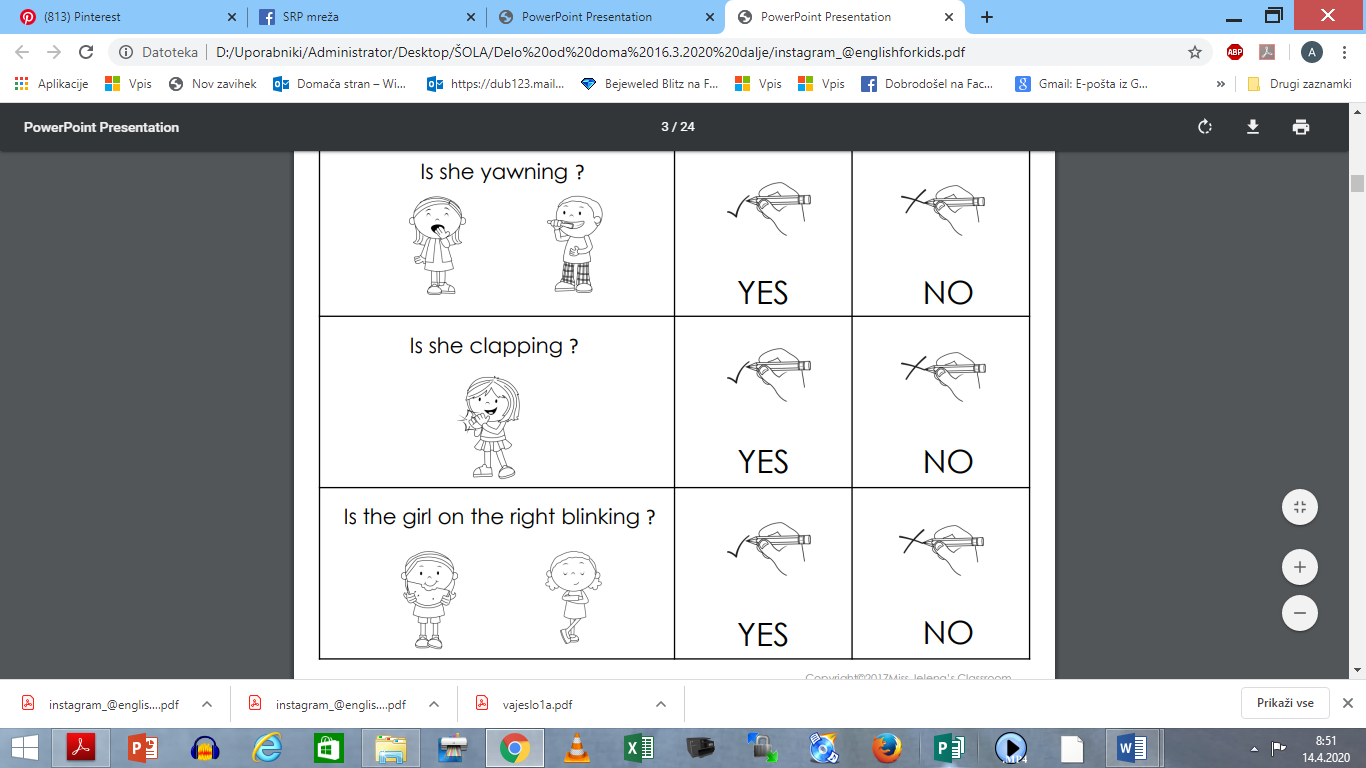 ALI DEKLICA SKAČE?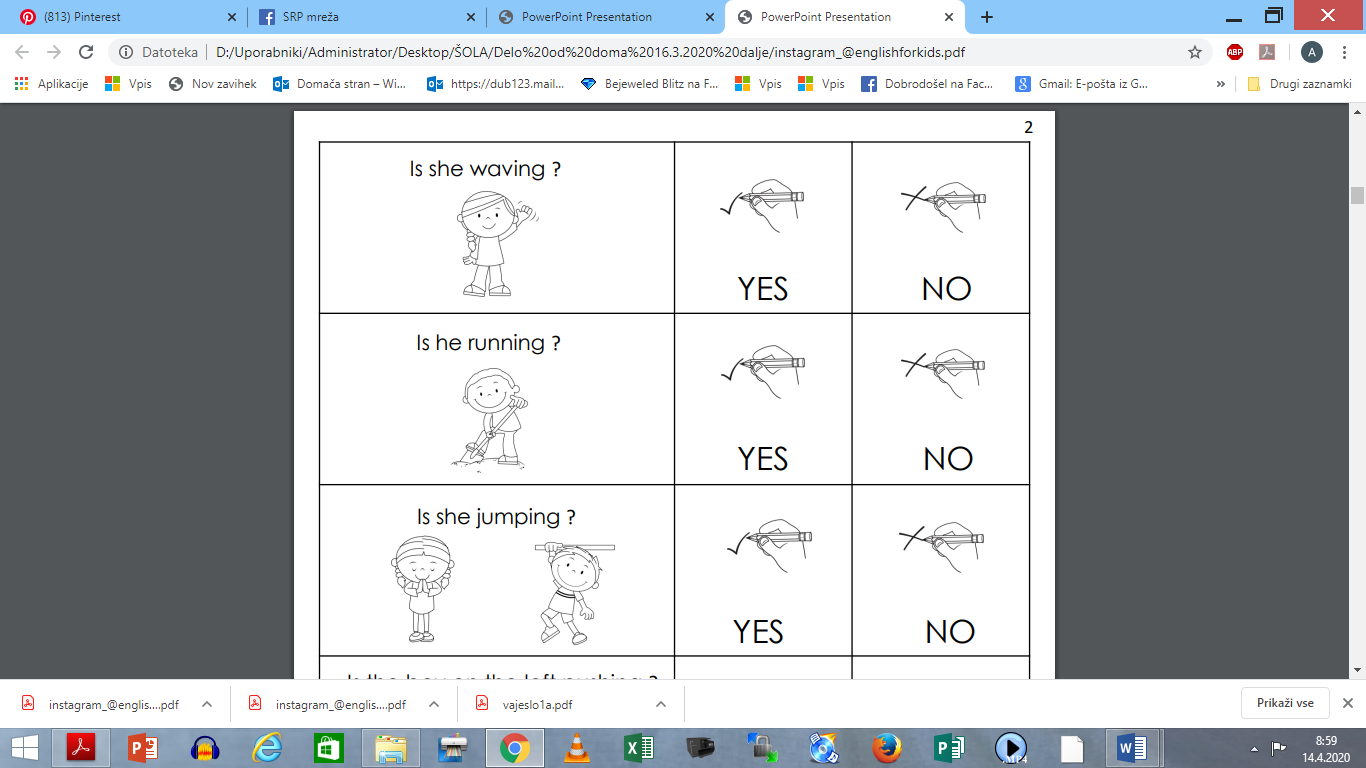 ALI ONA PLOSKA ?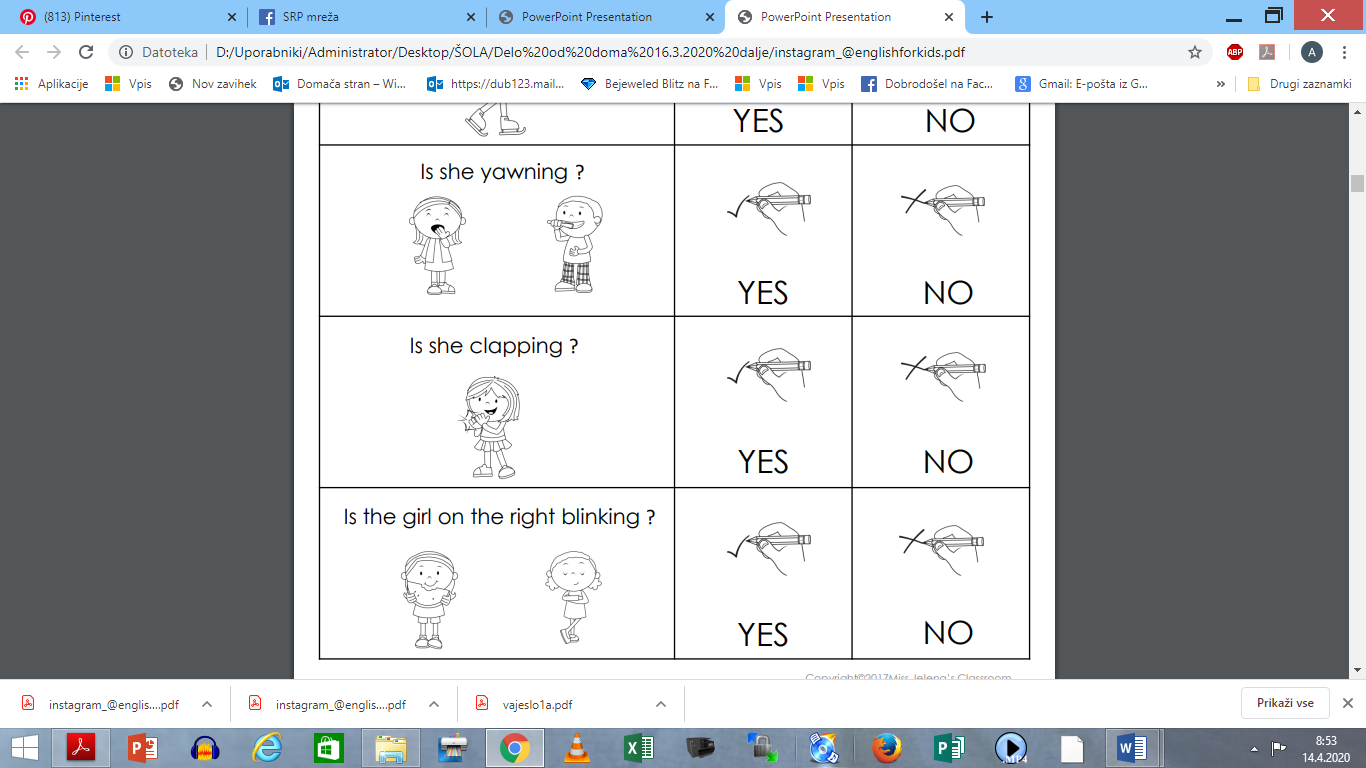 ALI DEKLICA NA DESNI BERE ?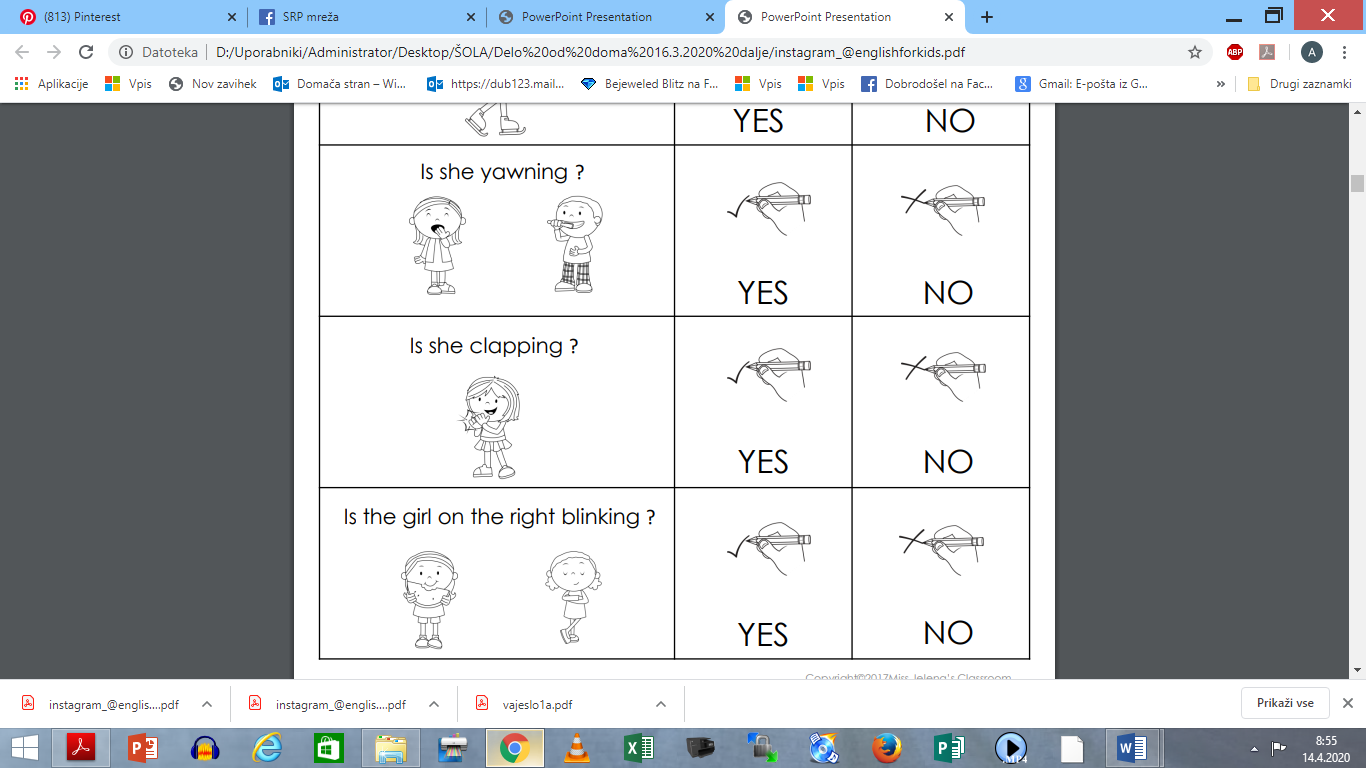 ALI DEKLICA MAHA ?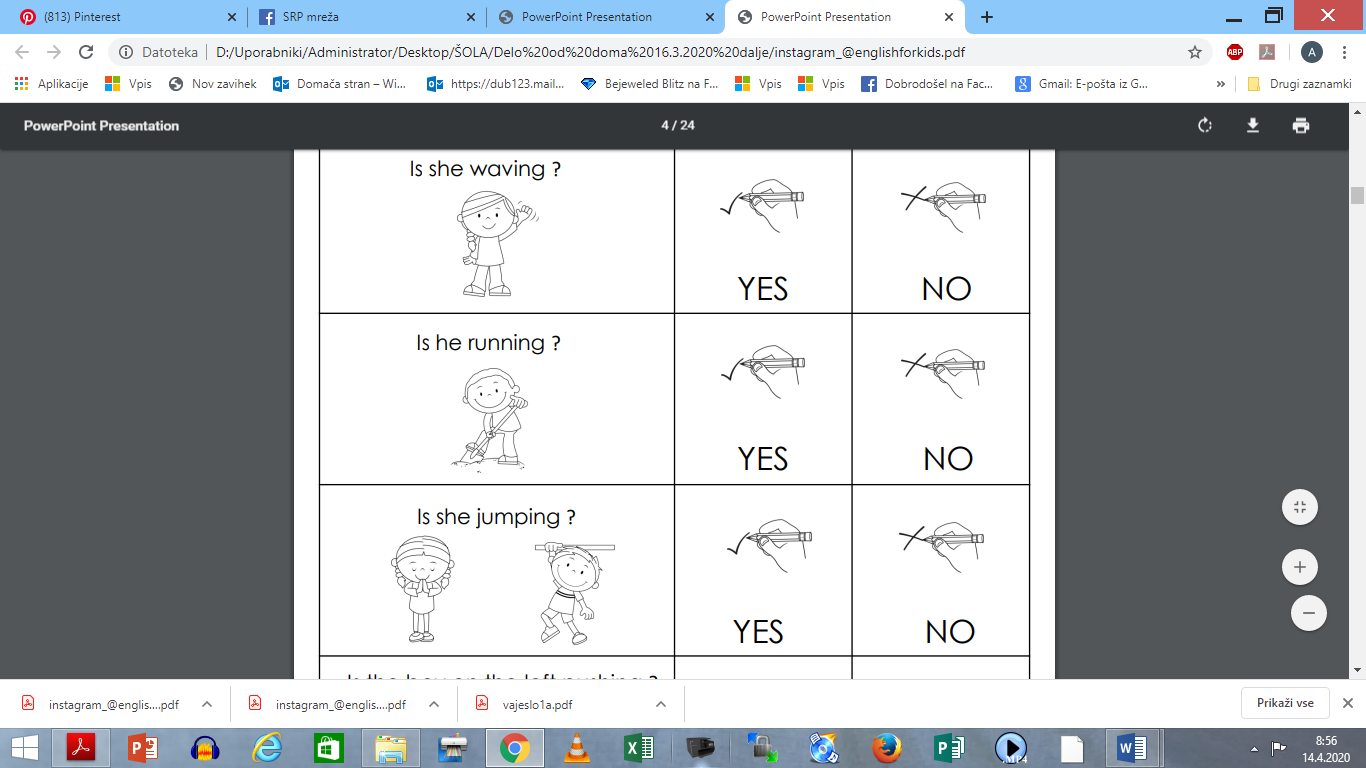 ALI DEČEK TEČE ?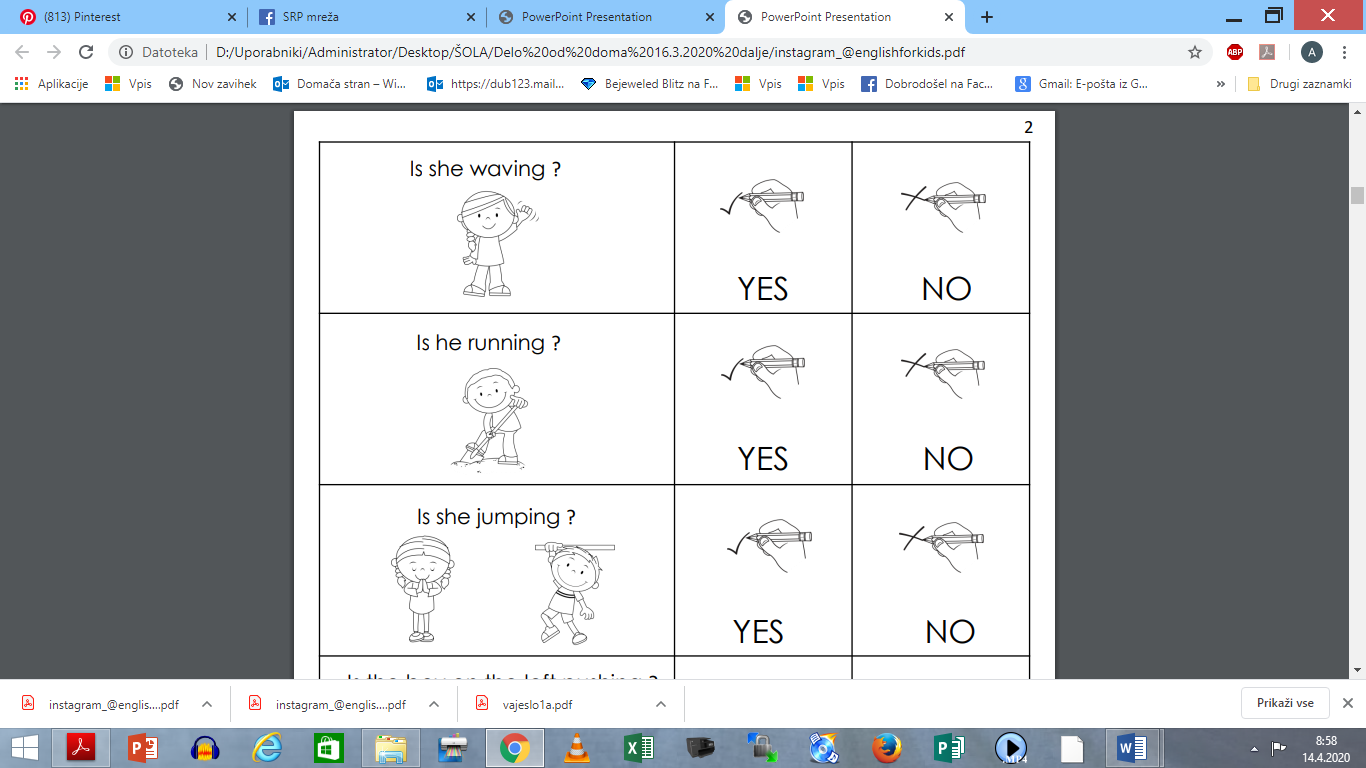 ALI DEČEK NA LEVI SPI ?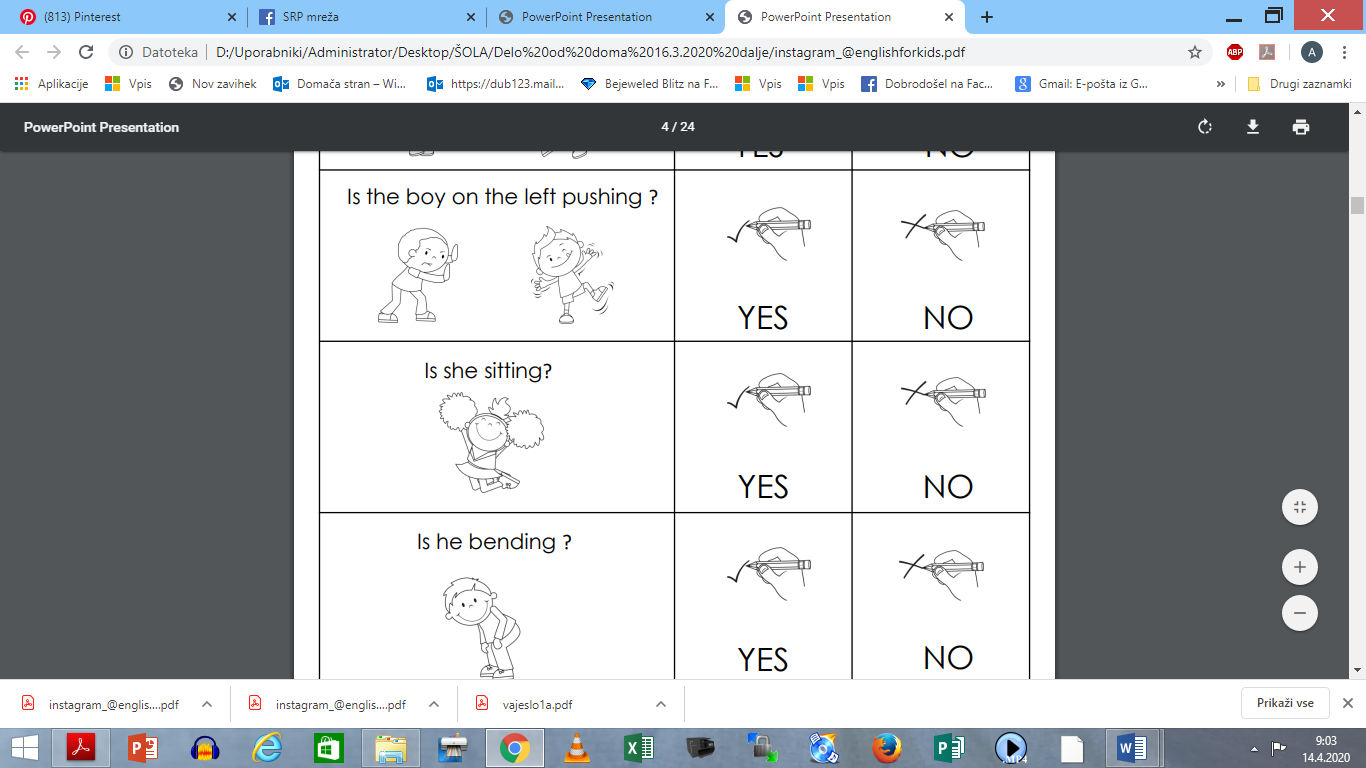 ALI DEKLICA PLAVA ?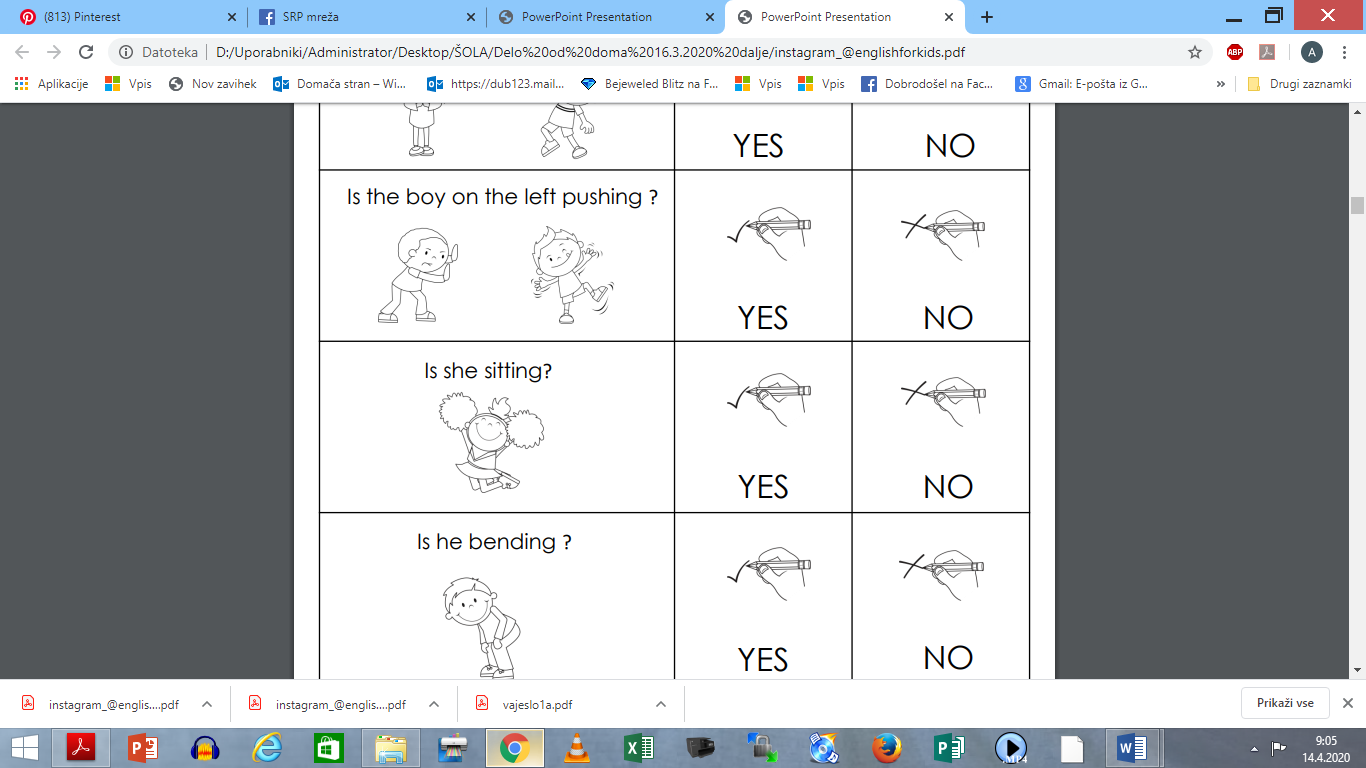 ALI SE ON JOKA ?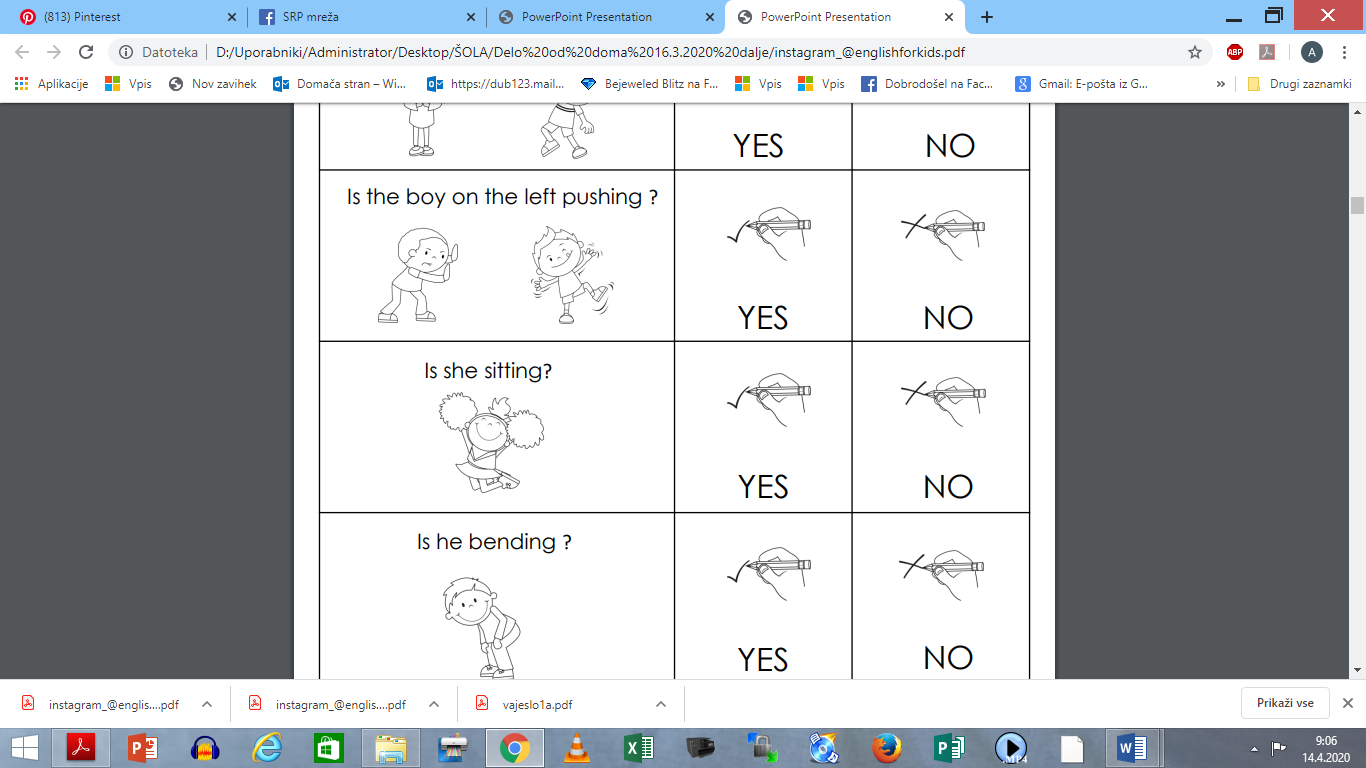 ALI DEKLICA POMETA ?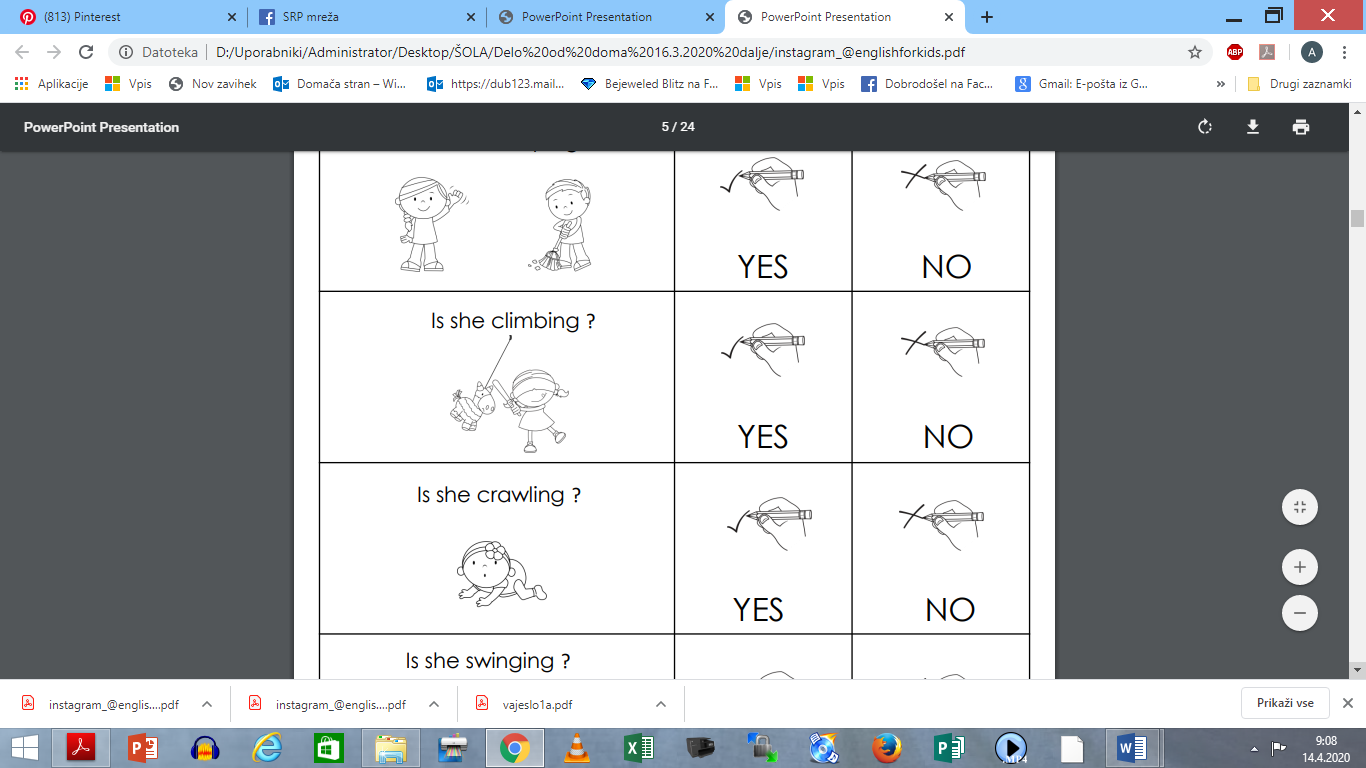 ALI DEKLICA PLEZA ?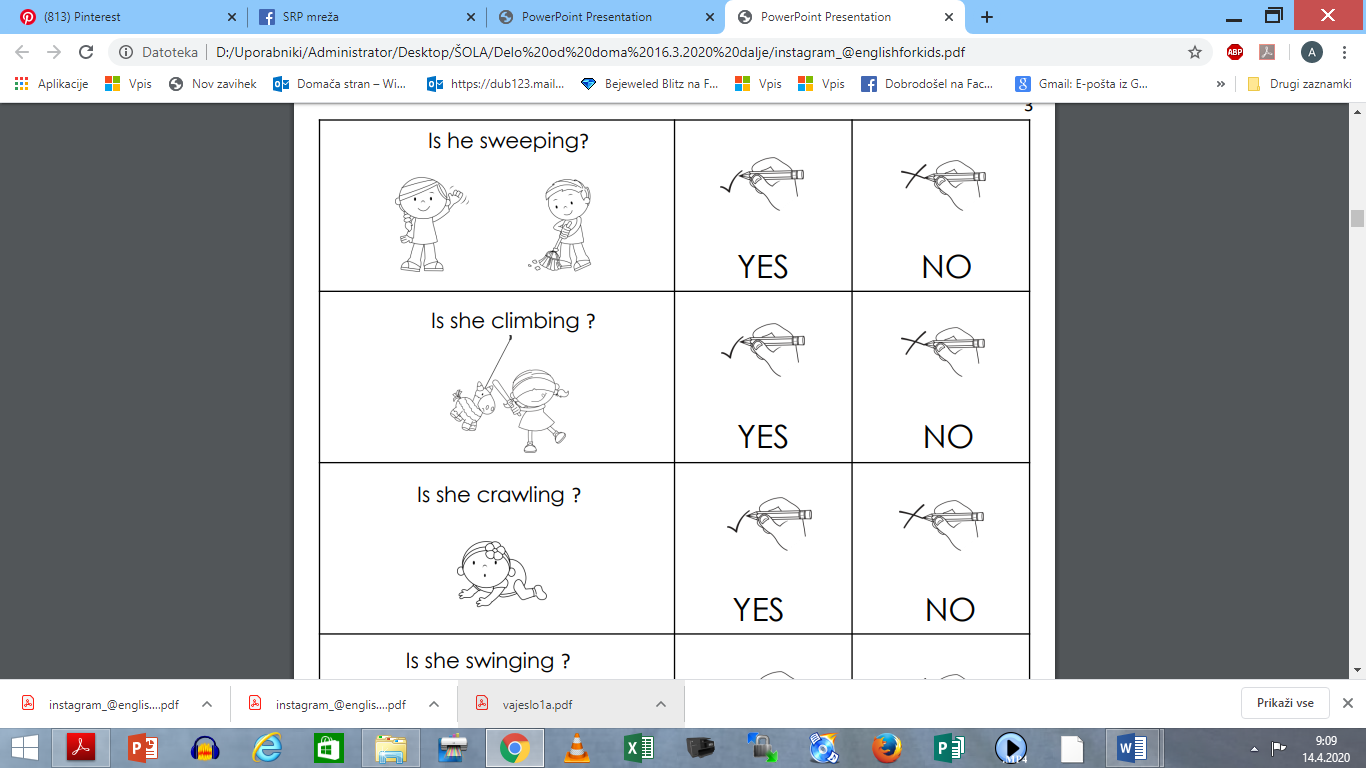 ALI SE DOJENČEK PLAZI ?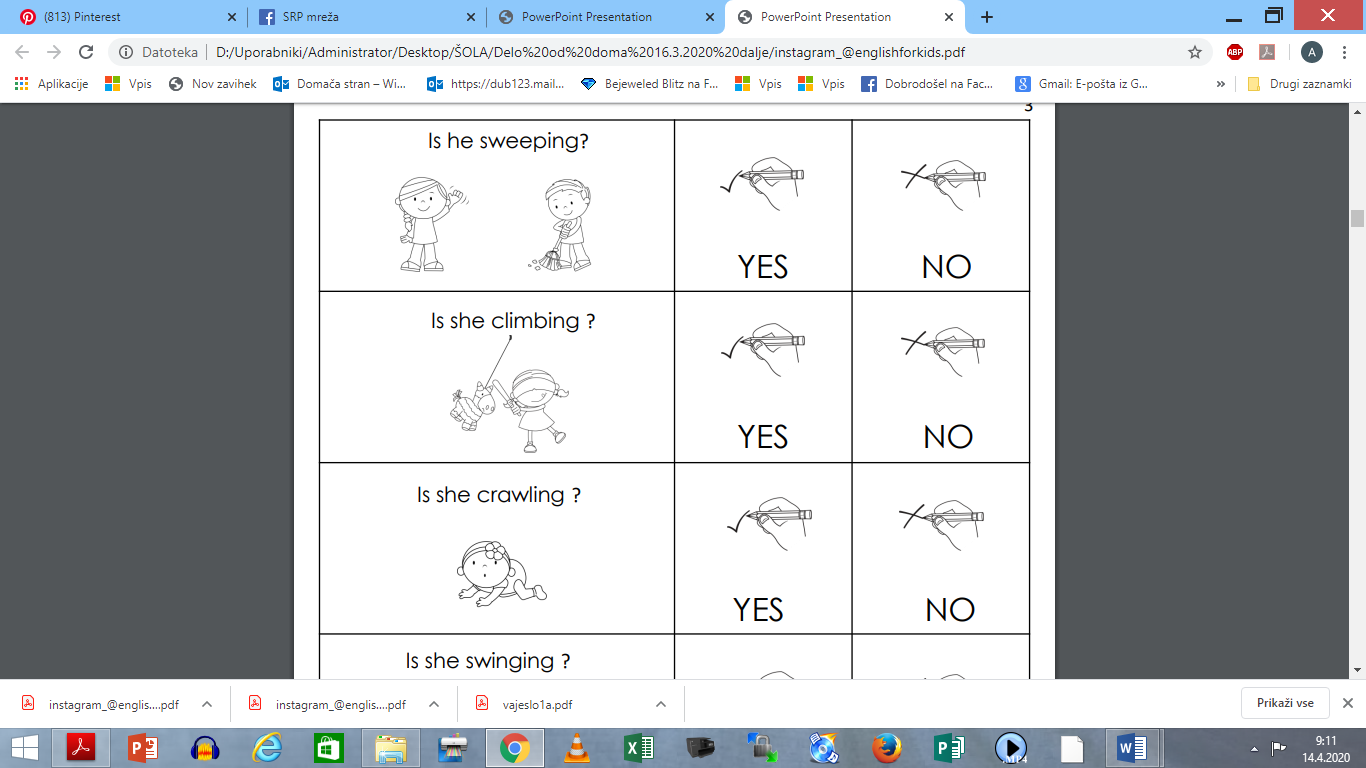 ALI SE ONA GUNCA ?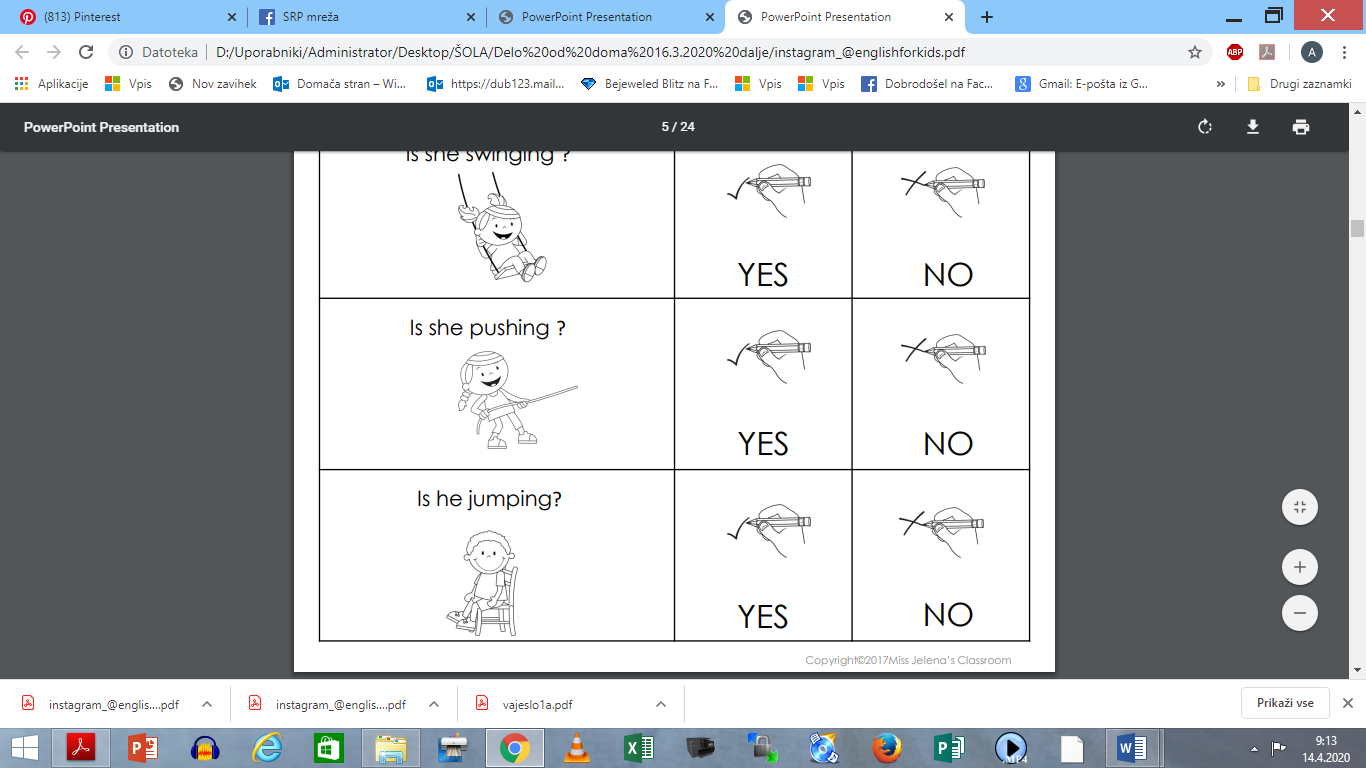 ALI SE ONA UMIVA?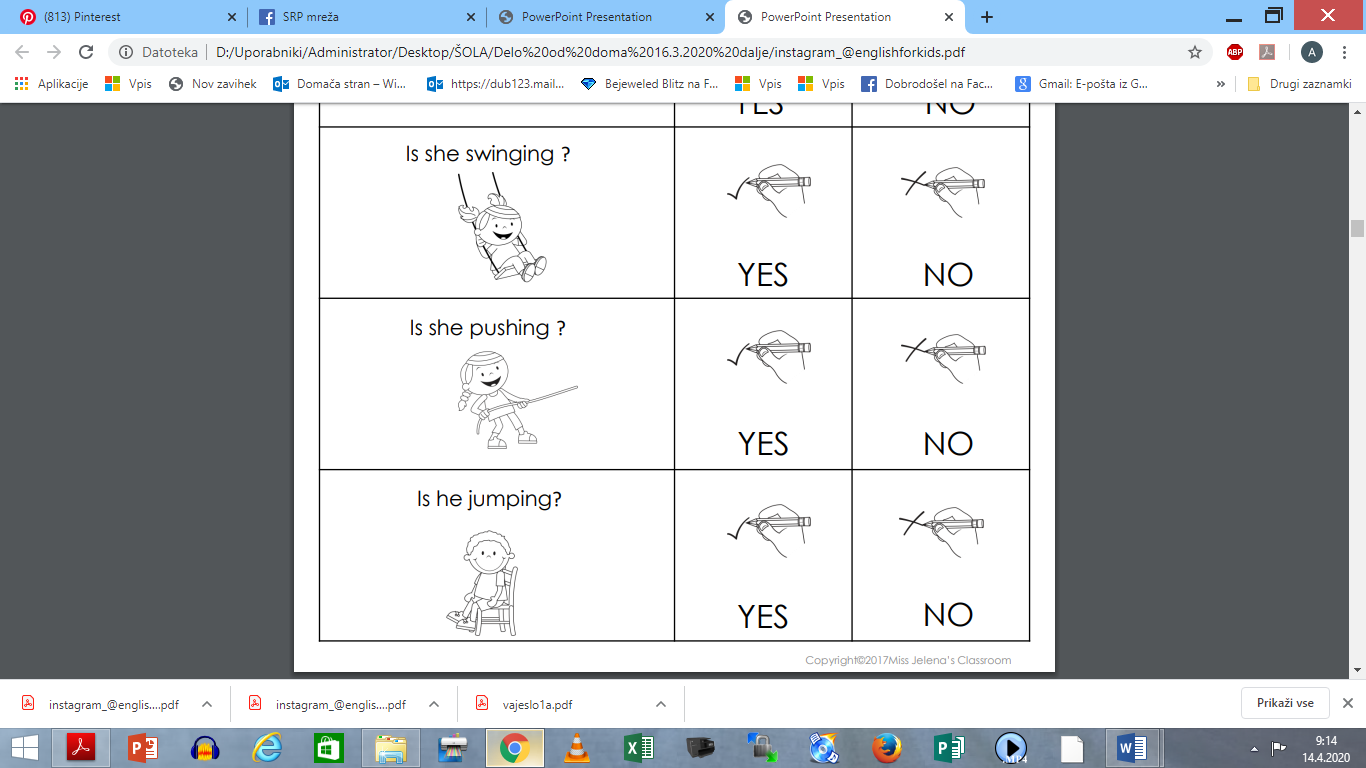 ALI DEČEK SEDI ?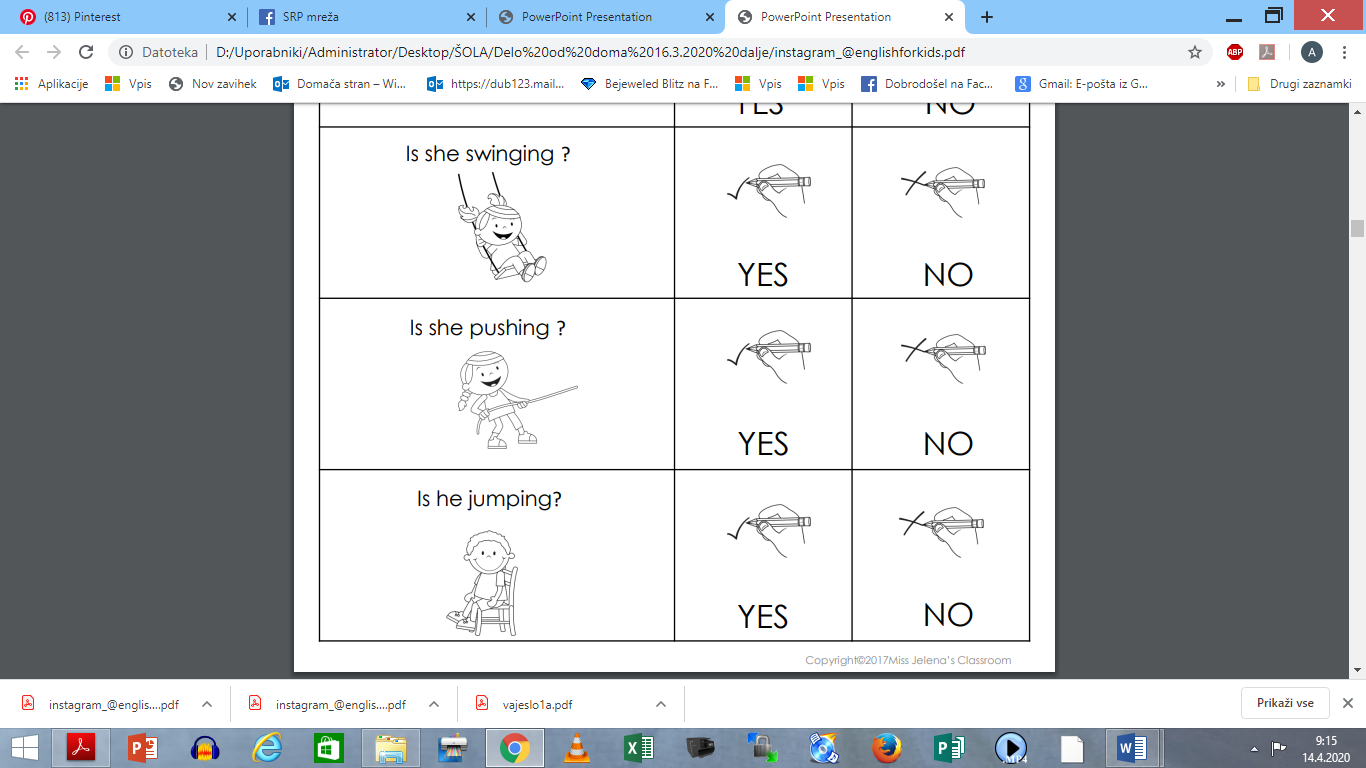 ALI SE ON POTAPLJA?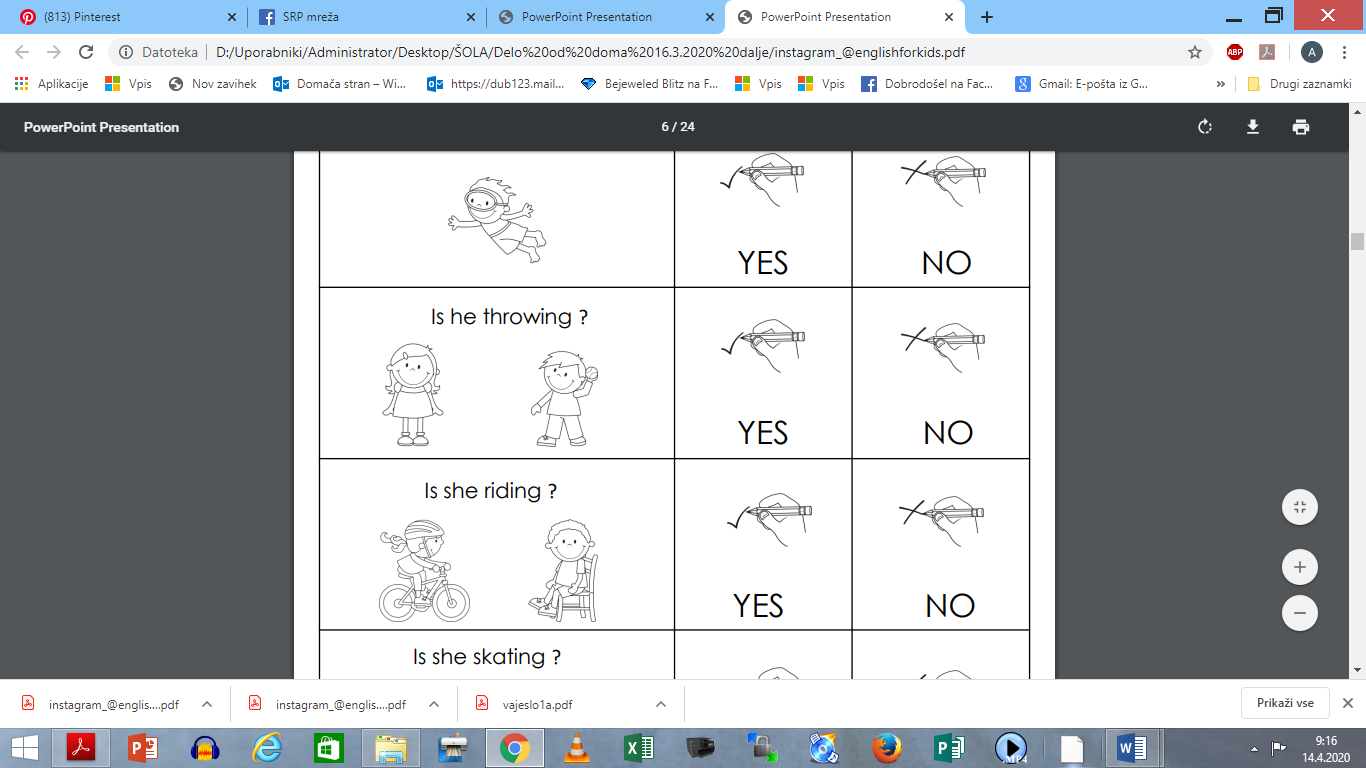 ALI DEČEK MEČE ?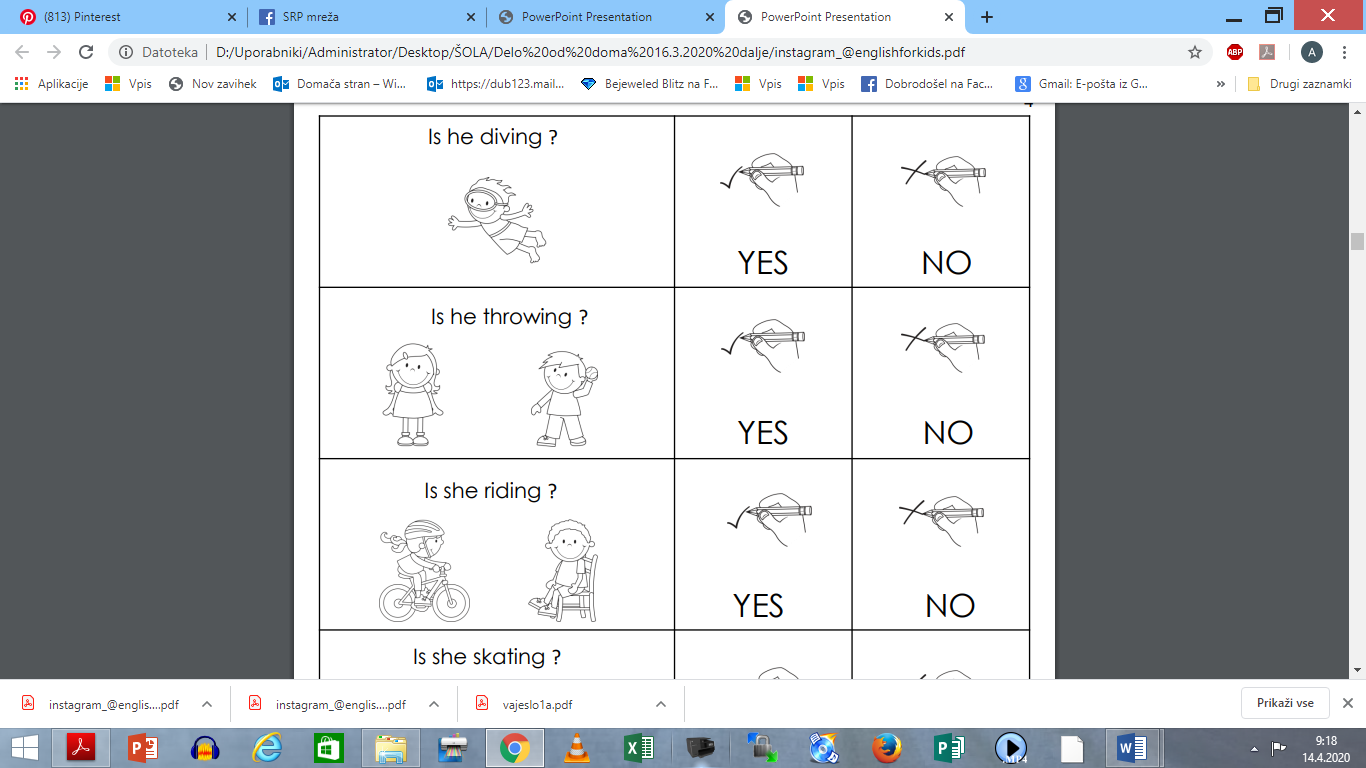 ALI ONA VOZI KOLO ?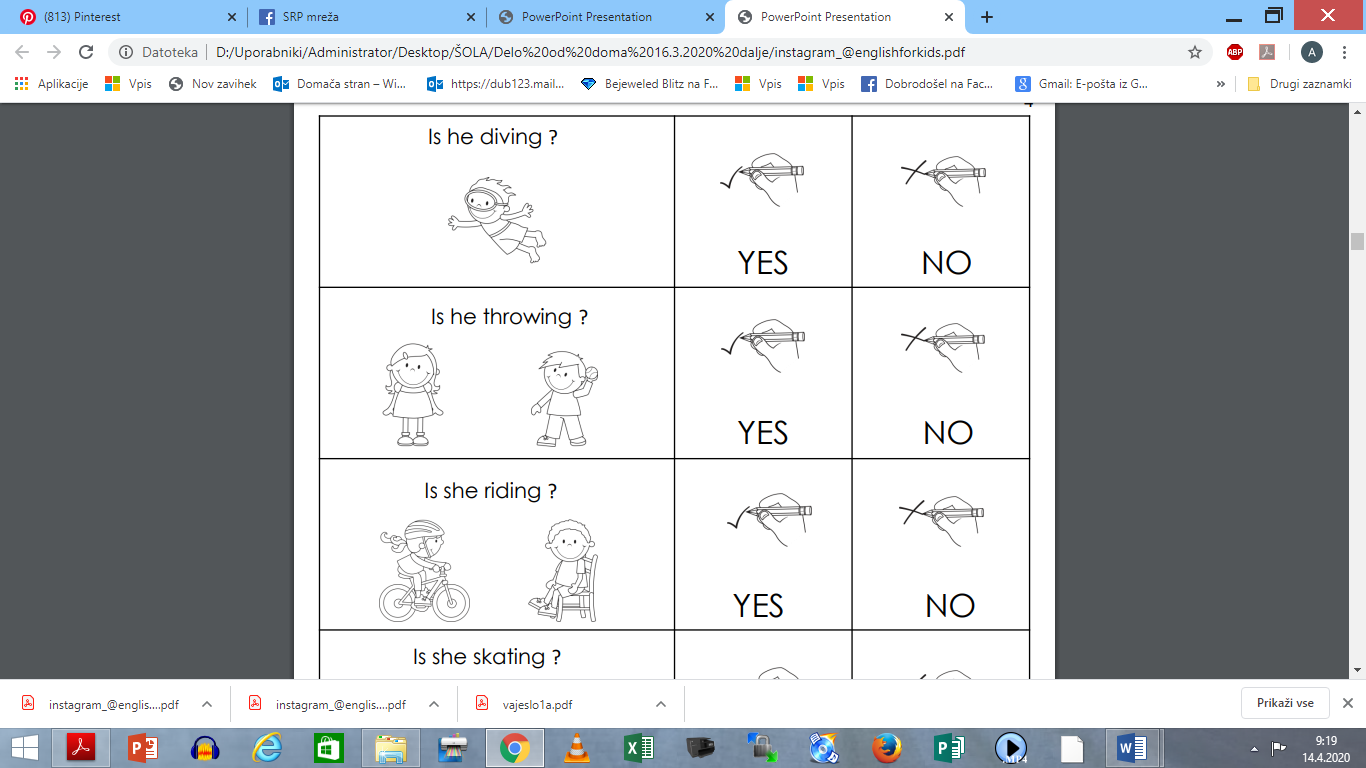 ALI SE DEKLICA KOTALKA ?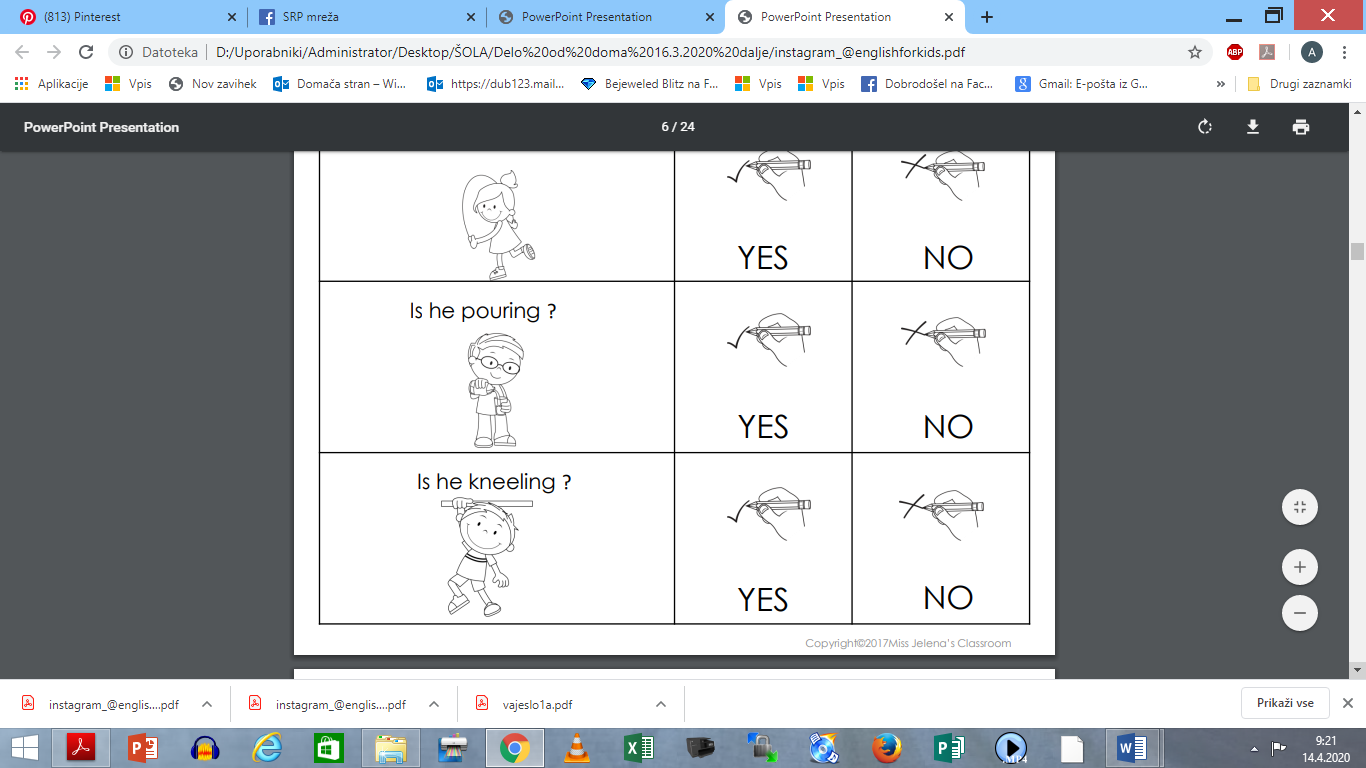 ALI DEČEK RIŠE ?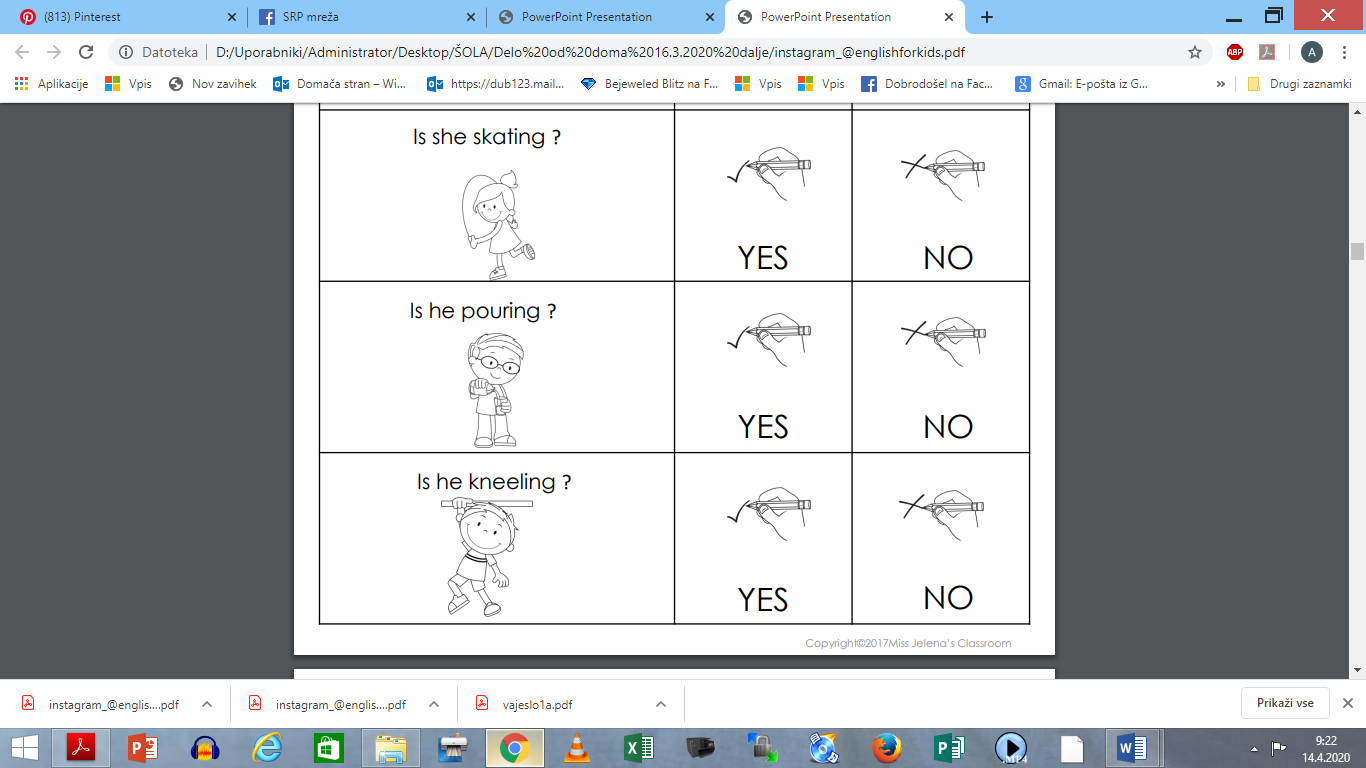 ALI ON PLEŠE ?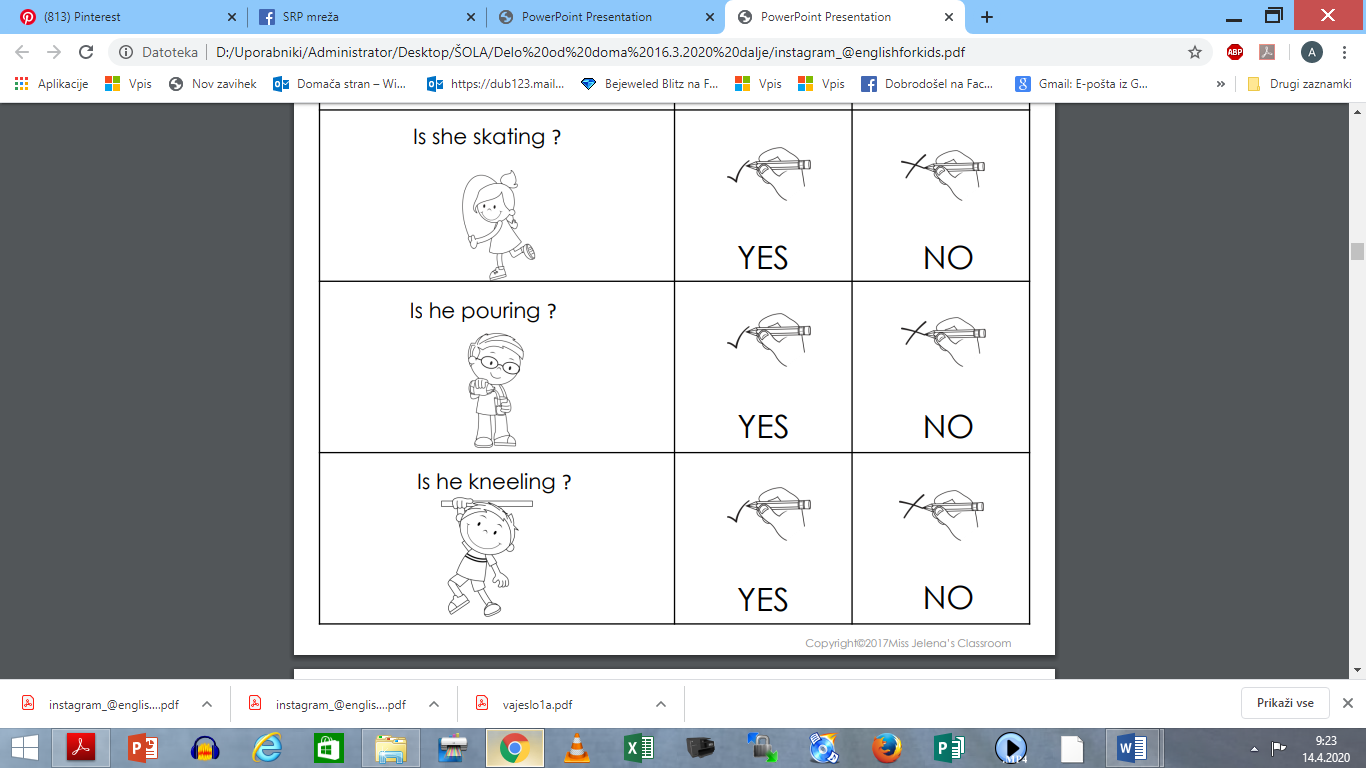 ALI SE DEČEK SMEJI?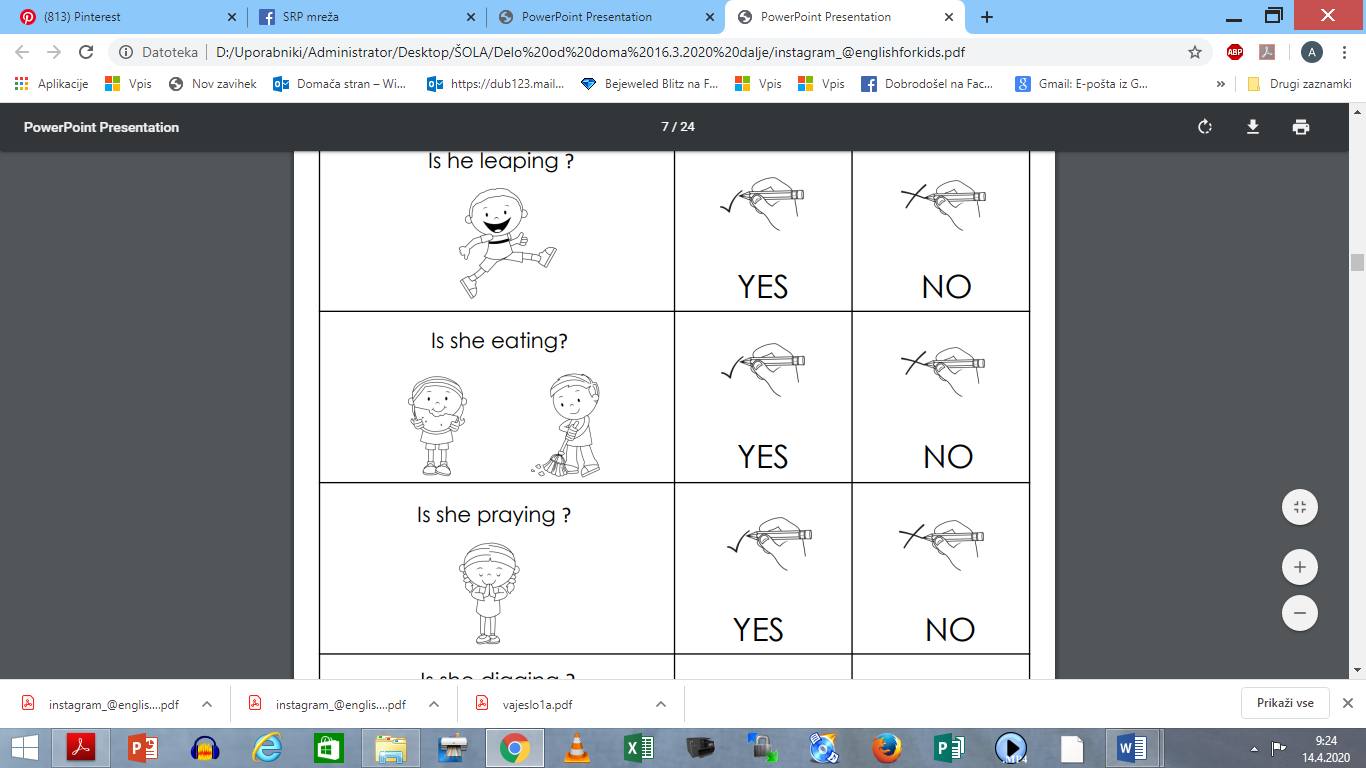 ALI ONA JE ?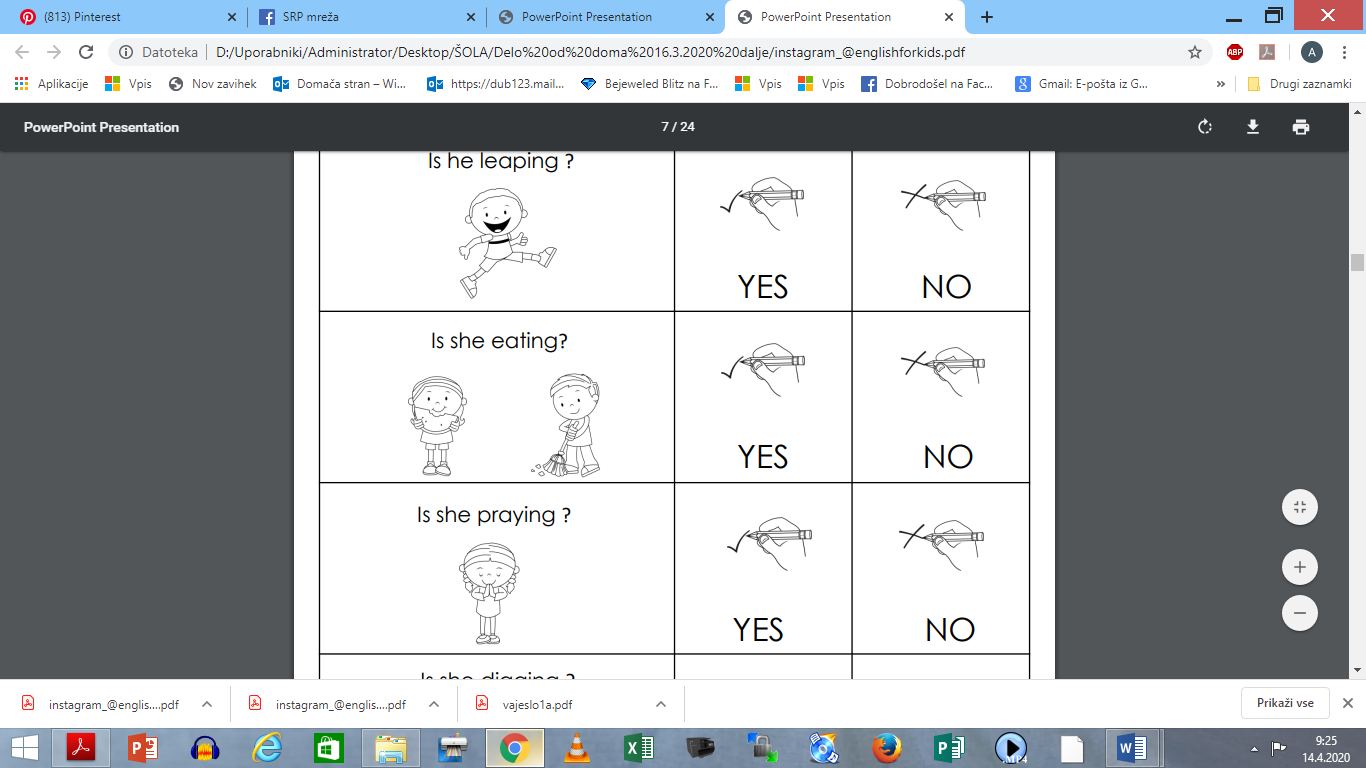 ALI ONA KRIČI ?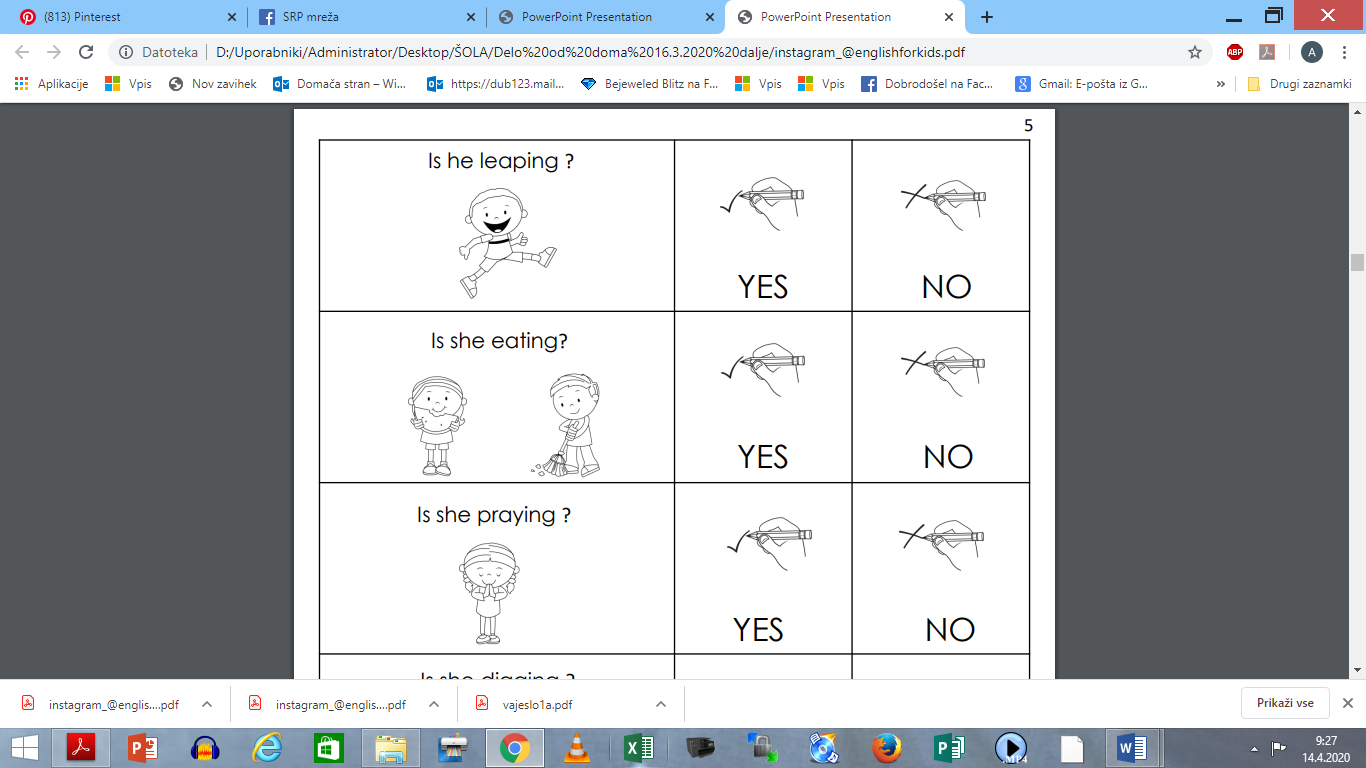 ALI DEKLICA KOPLJE ?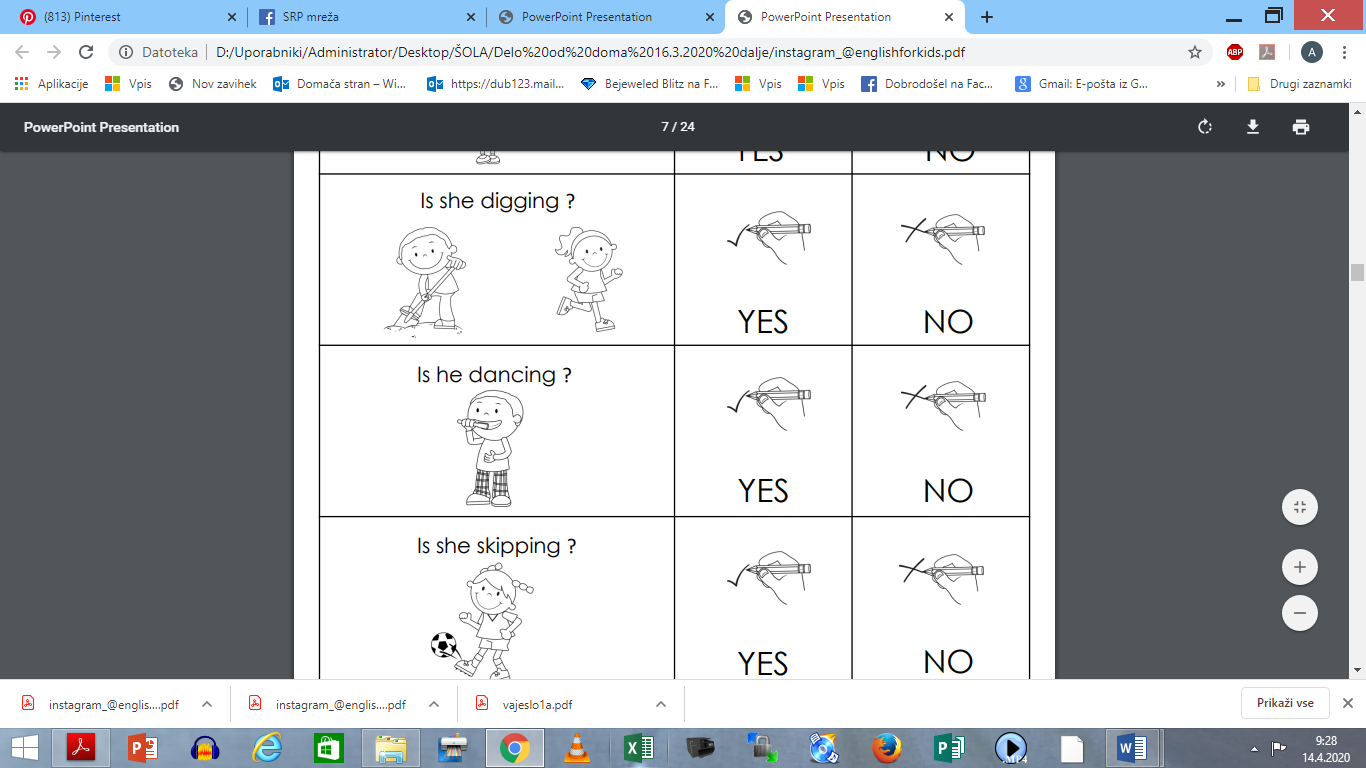 ALI ON PLEŠE?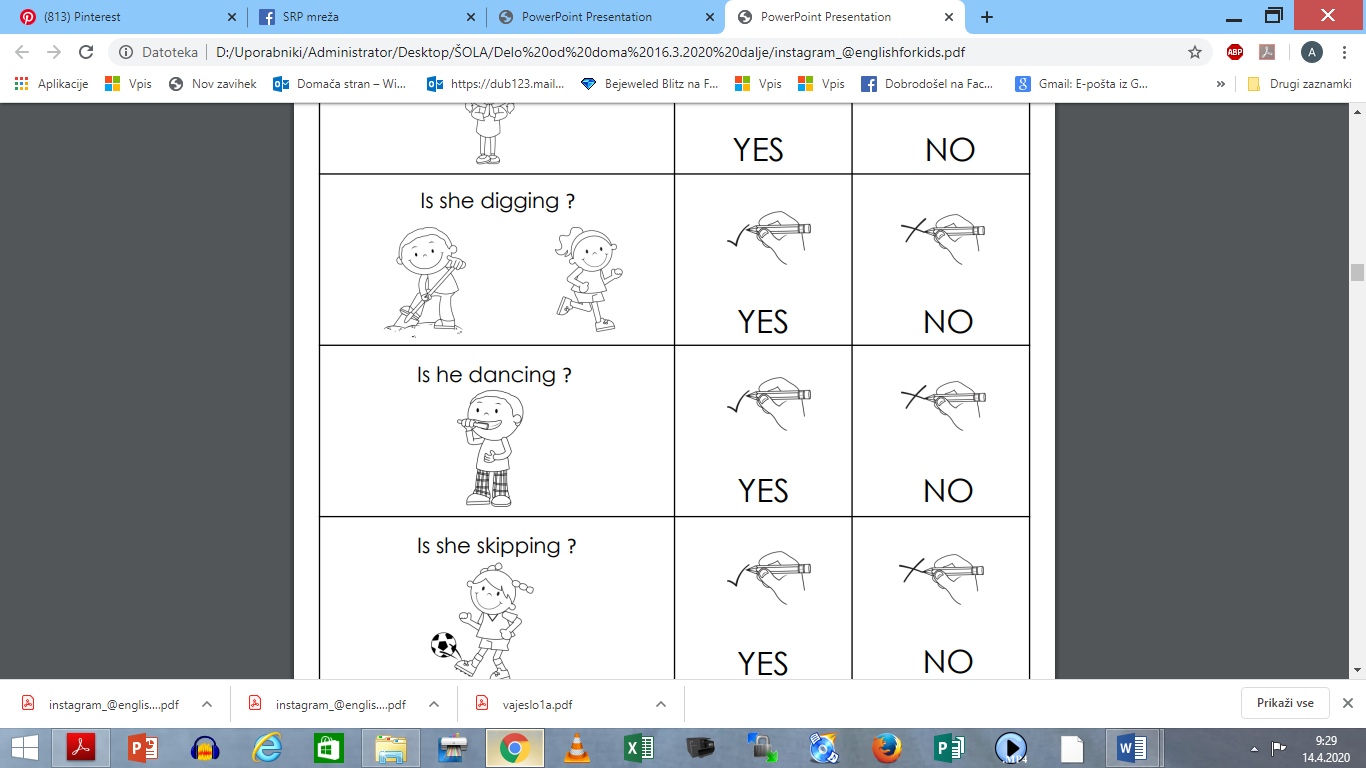 ALI ONA BRCA ŽOGO?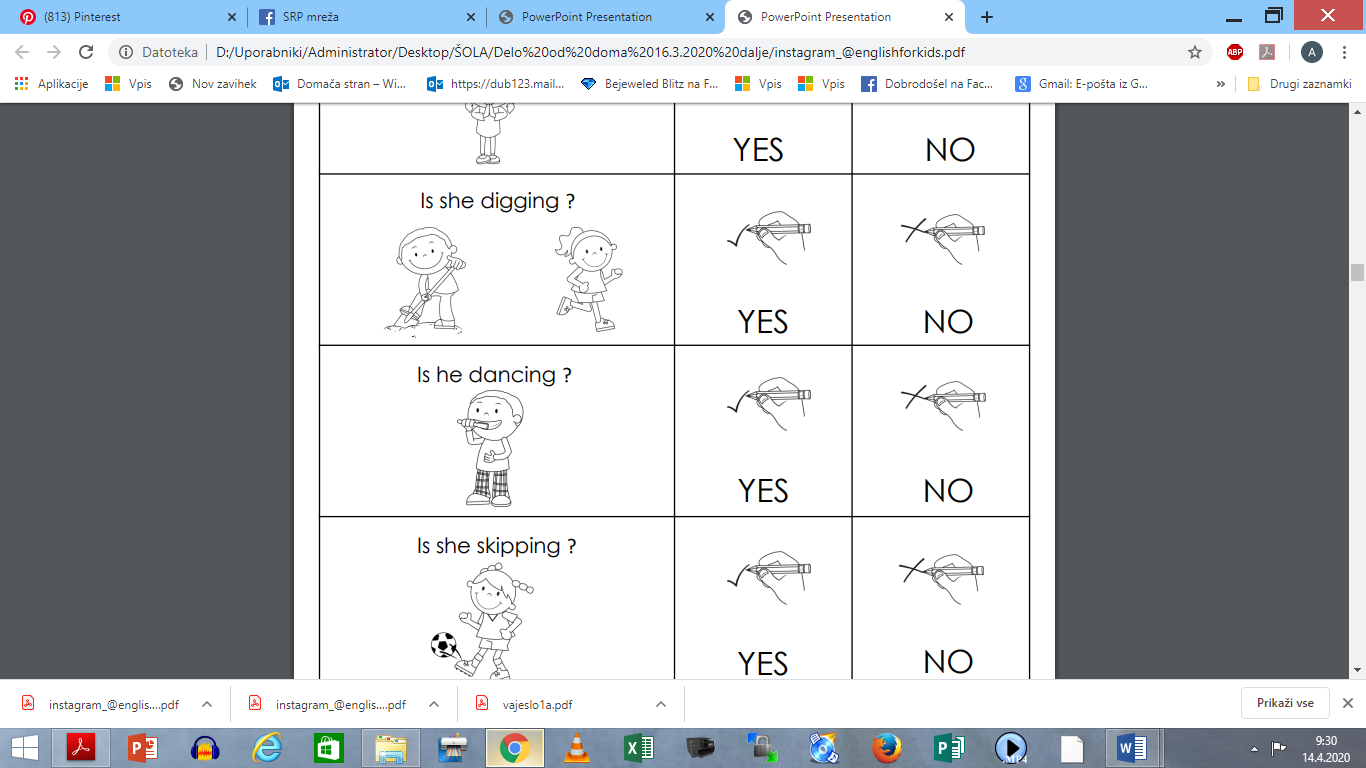 ALI ONA BRCA ŽOGO?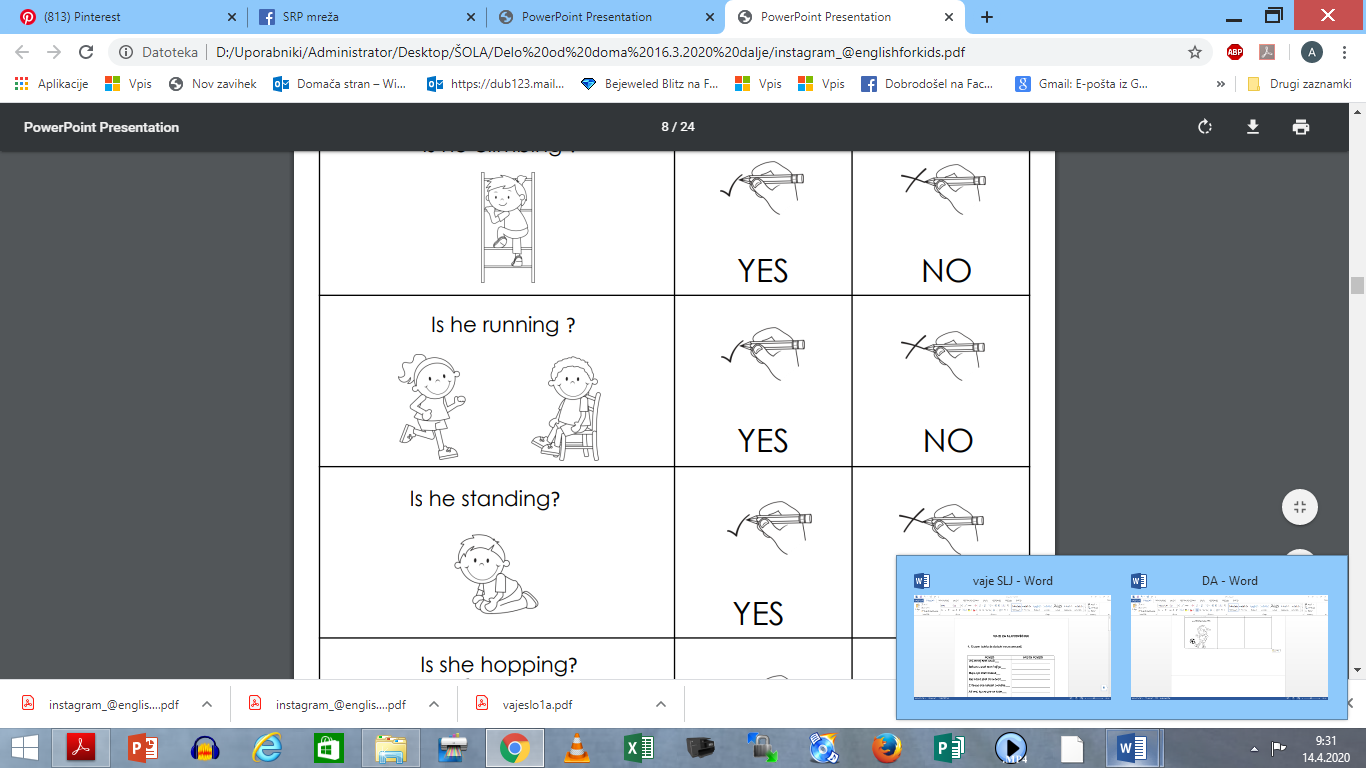 ALI DEČEK STOJI ?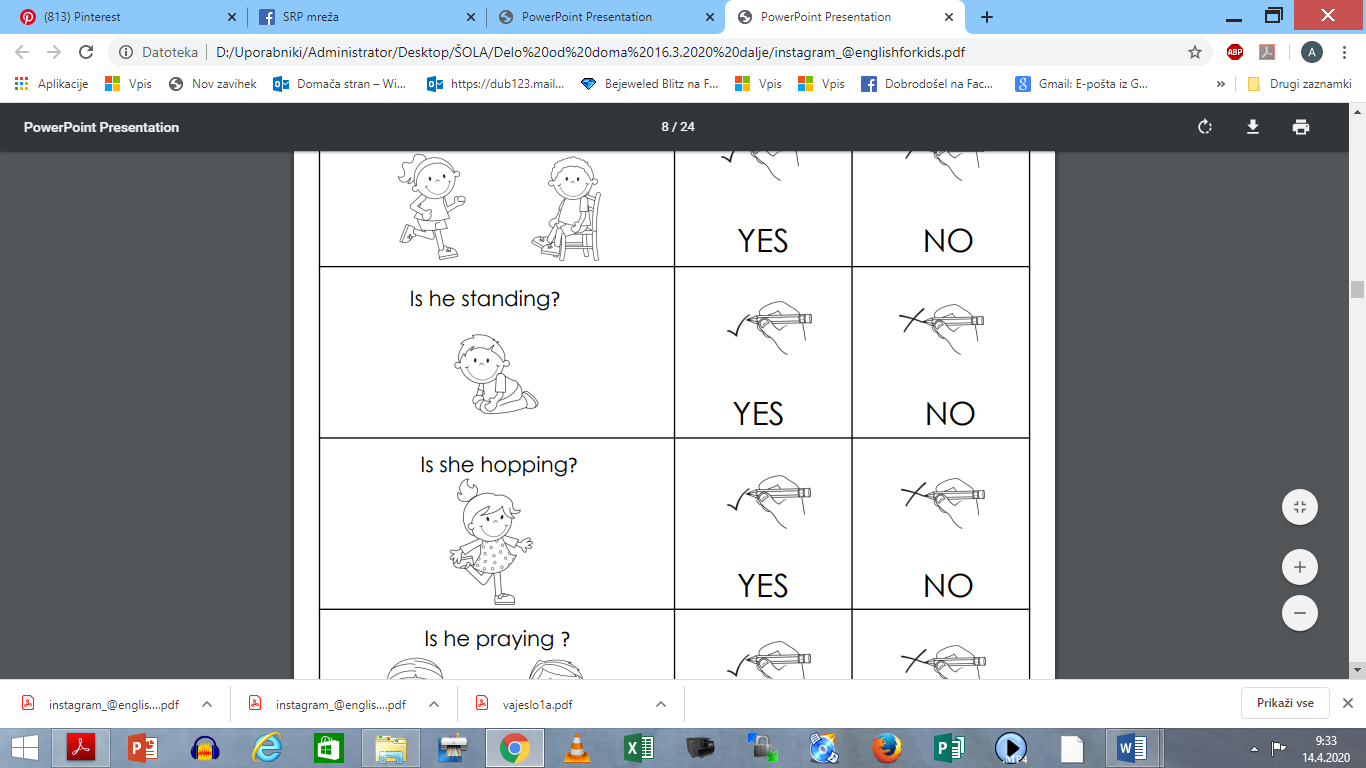 